МИНИСТЕРСТВО СПОРТА КАМЧАТСКОГО КРАЯПРИКАЗПетропавловск-Камчатский Об утверждении Административного регламентаМинистерства спорта Камчатского края по предоставлению государственной услуги 
«Оценка качества оказываемых социально ориентированной некоммерческой организацией общественно полезных услуг»В соответствии с Федеральным законом от 04.12.2007 № 329-ФЗ «О физической культуре и спорте в Российской Федерации», Федеральным законом от 12.01.1996 № 7-ФЗ «О некоммерческих организациях», Федеральным законом от 27.07.2010 № 210-ФЗ «Об организации предоставления государственных и муниципальных услуг», постановлением Правительства Российской Федерации от 26.01.2017 № 89 «О реестре некоммерческих организаций - исполнителей общественно полезных услуг», постановлением Правительства Российской Федерации от 27.10.2016 № 1096 «Об утверждении перечня общественно полезных услуг и критериев оценки качества их оказания» и постановлением Правительства Камчатского края от 14.12.2018 № 528-П «О разработке и утверждении административных регламентов предоставления государственных услуг исполнительными органами государственной власти Камчатского края» ПРИКАЗЫВАЮ:Утвердить прилагаемый Административный регламент Министерства спорта Камчатского края по предоставлению государственной услуги «Оценка качества оказываемых социально ориентированной некоммерческой организацией общественно полезных услуг».Признать утратившим силу приказ Министерства спорта Камчатского края от 19.04.2024 № 11-Н «Об утверждении Административного регламента Министерства спорта Камчатского края по предоставлению государственной услуги«Оценка качества оказываемых социально ориентированной некоммерческой организацией общественно полезных услуг».Настоящий приказ вступает в силу после дня его официального опубликования.Утвержден приказом Министерства спорта Камчатского края от DATEDOUBLEACTIVATED № DOCNUMBERАдминистративный регламентМинистерства спорта Камчатского края
по предоставлению государственной услуги «Оценка качества оказываемых социально ориентированной некоммерческой организацией общественно полезных услуг»I. Общие положенияНастоящий Административный регламент устанавливает порядок и стандарт предоставления государственной услуги «Оценка качества оказываемых социально ориентированной некоммерческой организацией общественно полезных услуг» (далее – Услуга).Услуга предоставляется социально ориентированным некоммерческим организациям оценка качества оказания общественно полезной услуги которых относится к компетенции Органа власти (далее – заявители), указанным в таблице 1 приложения № 1 к настоящему Административному регламенту.Услуга должна быть предоставлена заявителю в соответствии с вариантом предоставления Услуги (далее – вариант).Вариант определяется в соответствии с таблицей 2 приложения № 1 к настоящему Административному регламенту исходя из общих признаков заявителя, а также из результата предоставления Услуги, за предоставлением которой обратился указанный заявитель.Признаки заявителя определяются путем профилирования, осуществляемого в соответствии с настоящим Административным регламентом.Информация о порядке предоставления Услуги размещается в федеральной государственной информационной системе «Единый портал государственных и муниципальных услуг (функций)» (далее – Единый портал) и в иных государственных информационных системах, в том числе на региональном портале государственных и муниципальных услуг (функций) (далее – Региональный портал).II. Стандарт предоставления УслугиНаименование УслугиОценка качества оказываемых социально ориентированной некоммерческой организацией общественно полезных услуг.Наименование органа, предоставляющего УслугуУслуга предоставляется Министерством спорта Камчатского края (далее – Орган власти).Возможность получения Услуги в многофункциональном центре предоставления государственных и муниципальных услуг не предусмотрена.Результат предоставления УслугиПри обращении заявителя за оценкой качества оказываемых социально ориентированной  некоммерческой организацией общественно полезных услуг результатами предоставления Услуги являются:решение о выдаче заключения о соответствии качества оказываемых социально ориентированной некоммерческой организацией общественно полезных услуг установленным критериям (в виде бумажного документа, подтверждающего содержание электронного документа, в форме электронного документа, подписанного усиленной квалифицированной электронной подписью уполномоченного должностного лица) (в соответствии с формой, утвержденной настоящим Административным регламентом);решение об отказе в предоставлении Услуги (в форме электронного документа, подписанного усиленной квалифицированной электронной подписью уполномоченного должностного лица, в виде бумажного документа, подтверждающего содержание электронного документа).Формирование реестровой записи в качестве результата предоставления Услуги не предусмотрено.Документом, содержащим решение о предоставлении Услуги, является Заключение о соответствии качества оказываемых социально ориентированной некоммерческой организацией общественно полезных услуг установленным критериям.При обращении заявителя за исправлением допущенных опечаток и (или) ошибок результатами предоставления Услуги являются:решение о выдаче заключения о соответствии качества оказываемых социально ориентированной некоммерческой организацией общественно полезных услуг установленным критериям (исправленный документ);решение об отказе в предоставлении Услуги (в форме электронного документа, подписанного усиленной квалифицированной электронной подписью уполномоченного должностного лица, в виде бумажного документа, подтверждающего содержание электронного документа).Формирование реестровой записи в качестве результата предоставления Услуги не предусмотрено.Документом, содержащим решение о предоставлении Услуги, является Заключение о соответствии качества оказываемых социально ориентированной некоммерческой организацией общественно полезных услуг установленным критериям.Результаты предоставления Услуги могут быть получены в Органе власти, посредством почтового отправления, посредством электронной почты, посредством Регионального портала, посредством Единого портала.Срок предоставления УслугиМаксимальный срок предоставления Услуги составляет 30 рабочих дней с даты регистрации заявления о предоставлении Услуги (далее – заявление) и документов, необходимых для предоставления Услуги.Срок предоставления Услуги определяется для каждого варианта и приведен в их описании, содержащемся в разделе III настоящего Административного регламента.Правовые основания для предоставления УслугиПеречень нормативных правовых актов, регулирующих предоставление Услуги, информация о порядке досудебного (внесудебного) обжалования решений и действий (бездействия) Органа власти, а также о должностных лицах, государственных служащих, работниках Органа власти размещены на официальном сайте Органа власти в информационно-телекоммуникационной сети «Интернет» (далее – сеть «Интернет»), а также на Едином портале.Исчерпывающий перечень документов, необходимых для предоставления УслугиИсчерпывающий перечень документов, необходимых в соответствии с законодательными и иными нормативными правовыми актами для предоставления Услуги, с разделением на документы и информацию, которые заявитель должен представить самостоятельно, и документы, которые заявитель вправе представить по собственной инициативе, приведен в разделе III настоящего Административного регламента в описании вариантов предоставления Услуги.Представление заявителем документов, предусмотренных в настоящем подразделе, а также заявления осуществляется в Органе власти, посредством почтового отправления, посредством электронной почты, посредством Регионального портала, посредством Единого портала.Исчерпывающий перечень оснований для отказа
в приеме заявления и документов, необходимых для предоставления УслугиОснования для отказа в приеме заявления и документов приведены в разделе III настоящего Административного регламента в описании вариантов предоставления Услуги.Исчерпывающий перечень оснований для приостановления предоставления Услуги или отказа в предоставлении УслугиОснования для приостановления предоставления Услуги законодательством Российской Федерации не предусмотрены.Основания для отказа в предоставлении Услуги приведены в разделе III настоящего Административного регламента в описании вариантов предоставления Услуги.Размер платы, взимаемой с заявителя 
при предоставлении Услуги, и способы ее взиманияВзимание государственной пошлины или иной платы за предоставление Услуги законодательством Российской Федерации не предусмотрено.Максимальный срок ожидания в очереди при подаче заявителем заявления и при получении результата предоставления УслугиМаксимальный срок ожидания в очереди при подаче заявления составляет 15 минут. Максимальный срок ожидания в очереди при получении результата Услуги составляет 15 минут.Срок регистрации заявленияСрок регистрации заявления и документов, необходимых для предоставления Услуги, составляет с даты подачи заявления и документов, необходимых для предоставления Услуги:на Региональном портале – 1 рабочий день; в Органе власти – 1 рабочий день; почтовым отправлением – 1 рабочий день; по электронной почте – 1 рабочий день; на Едином портале – 1 рабочий день.Требования к помещениям, в которых предоставляется УслугаТребования к помещениям, в которых предоставляется Услуга, размещены на официальном сайте Органа власти в сети «Интернет», а также на Едином портале.Показатели доступности и качества УслугиПоказатели доступности и качества Услуги размещены на официальном сайте Органа власти в сети «Интернет», а также на Едином портале.Иные требования к предоставлению УслугиУслуга, являющаяся необходимой и обязательной для предоставления услуги, – прохождение специальной подготовки, в том числе выдача документа, подтверждающего ее прохождение, необходимого и обязательного для предоставления государственной услуги федеральными органами исполнительной власти. За предоставление указанной услуги предусмотрена плата, установленная законодательством Российской Федерации.Информационные системы, используемые для предоставления Услуги:Единый портал;единая система межведомственного электронного взаимодействия.III. Состав, последовательность и сроки выполнения административных процедурПеречень вариантов предоставления УслугиПри обращении заявителя за оценкой качества оказываемых социально ориентированной  некоммерческой организацией общественно полезных услуг Услуга предоставляется в соответствии со следующими вариантами:Вариант 1: социально ориентированные некоммерческие организации, оценка качества оказания общественно полезной услуги которых относится к компетенции Органа власти, обратилось лицо, имеющее право действовать от имени заявителя без доверенности;Вариант 2: социально ориентированные некоммерческие организации, оценка качества оказания общественно полезной услуги которых относится к компетенции Органа власти, обратился уполномоченный представитель заявителя.При обращении заявителя за исправлением допущенных опечаток и (или) ошибок Услуга предоставляется в соответствии со следующими вариантами:Вариант 3: социально ориентированные некоммерческие организации, оценка качества оказания общественно полезной услуги которых относится к компетенции Органа власти, обратилось лицо, имеющее право действовать от имени заявителя без доверенности;Вариант 4: социально ориентированные некоммерческие организации, оценка качества оказания общественно полезной услуги которых относится к компетенции Органа власти, обратился уполномоченный представитель заявителя.Возможность оставления заявления без рассмотрения не предусмотрена. Профилирование заявителяВариант определяется путем анкетирования заявителя, в процессе которого устанавливается результат Услуги, за предоставлением которого он обратился, а также признаки заявителя. Вопросы, направленные на определение признаков заявителя, приведены в таблице 2 приложения № 1 к настоящему Административному регламенту.Профилирование осуществляется:на Региональном портале;в Органе власти;на Едином портале.По результатам получения ответов от заявителя на вопросы анкетирования определяется полный перечень комбинаций значений признаков в соответствии с настоящим Административным регламентом, каждая из которых соответствует одному варианту.Описания вариантов, приведенные в настоящем разделе, размещаются Органом власти в общедоступном для ознакомления месте.Максимальный срок предоставления варианта Услуги составляет 30 рабочих дней с даты регистрации заявления и документов, необходимых для предоставления Услуги.Результатом предоставления варианта Услуги являются:решение о выдаче заключения о соответствии качества оказываемых социально ориентированной некоммерческой организацией общественно полезных услуг установленным критериям (в виде бумажного документа, подтверждающего содержание электронного документа, в форме электронного документа, подписанного усиленной квалифицированной электронной подписью уполномоченного должностного лица) (в соответствии с формой, утвержденной настоящим Административным регламентом);решение об отказе в предоставлении Услуги (в форме электронного документа, подписанного усиленной квалифицированной электронной подписью уполномоченного должностного лица, в виде бумажного документа, подтверждающего содержание электронного документа).Формирование реестровой записи в качестве результата предоставления Услуги не предусмотрено.Документом, содержащим решение о предоставлении Услуги, является Заключение о соответствии качества оказываемых социально ориентированной некоммерческой организацией общественно полезных услуг установленным критериям.Административные процедуры, осуществляемые при предоставлении Услуги в соответствии с настоящим вариантом:прием заявления и документов и (или) информации, необходимых для предоставления Услуги;межведомственное информационное взаимодействие;принятие решения о предоставлении (об отказе в предоставлении) Услуги;предоставление результата Услуги. В настоящем варианте предоставления Услуги не приведена административная процедура приостановление предоставления Услуги, поскольку она не предусмотрена законодательством Российской Федерации.Прием заявления и документов и (или) информации, необходимых для предоставления УслугиПредставление заявителем документов и заявления в соответствии с формой, предусмотренной в приложении № 2 к настоящему Административному регламенту, осуществляется в Органе власти, посредством почтового отправления, посредством электронной почты, посредством Регионального портала, посредством Единого портала.Документы, необходимые для предоставления Услуги, которые заявитель должен представить самостоятельно, законодательными или иными нормативными правовыми актами Российской Федерации не предусмотрены.Исчерпывающий перечень документов, необходимых в соответствии с законодательными или иными нормативными правовыми актами для предоставления Услуги, которые заявитель вправе представить по собственной инициативе:документы, подтверждающие государственную регистрацию некоммерческой организации и ее членов, – свидетельство о государственной регистрации некоммерческой организации (при подаче заявления посредством почтового отправления: копия документа; в Органе власти: копия документа; посредством электронной почты: скан-копия бумажного документа; посредством Регионального портала: скан-копия бумажного документа; посредством Единого портала: скан-копия бумажного документа);документы, подтверждающие государственную регистрацию юридического лица или индивидуального предпринимателя, – выписка из Единого государственного реестра юридических лиц (при подаче заявления в Органе власти: оригинал документа, выдан не позднее, чем за один месяц до даты подачи заявления на предоставление Услуги; посредством электронной почты: скан-копия бумажного документа, выдан не позднее, чем за один месяц до даты подачи заявления на предоставление Услуги; посредством Единого портала: скан-копия бумажного документа, выдан не позднее, чем за один месяц до даты подачи заявления на предоставление Услуги; посредством Регионального портала: скан-копия бумажного документа, выдан не позднее, чем за один месяц до даты подачи заявления на предоставление Услуги; посредством почтового отправления: оригинал документа, выдан не позднее, чем за один месяц до даты подачи заявления на предоставление Услуги);документ, подтверждающий отсутствие задолженностей по налогам и сборам, иным предусмотренным законодательством Российской Федерации обязательным платежам, – справка об исполнении налогоплательщиком обязанности по уплате налогов, сборов, страховых взносов, пеней, штрафов, процентов (при подаче заявления посредством Единого портала: скан-копия бумажного документа; в Органе власти: оригинал документа; посредством почтового отправления: оригинал документа; посредством Регионального портала: скан-копия бумажного документа; посредством электронной почты: скан-копия бумажного документа);документы, подтверждающие сведения, – выписка из реестра некоммерческих организаций, выполняющих функции иностранного агента (при подаче заявления посредством Единого портала: скан-копия бумажного документа; в Органе власти: оригинал документа; посредством почтового отправления: оригинал документа; посредством Регионального портала: скан-копия бумажного документа; посредством электронной почты: скан-копия бумажного документа);документы, подтверждающие отсутствие организации в реестре недобросовестных поставщиков, – справка из Федеральной антимонопольной службы Российской Федерации, подтверждающая отсутствие организации в реестре недобросовестных поставщиков (при подаче заявления посредством Единого портала: скан-копия бумажного документа; посредством почтового отправления: оригинал документа; в Органе власти: оригинал документа; посредством электронной почты: скан-копия бумажного документа; посредством Регионального портала: скан-копия бумажного документа);документы, подтверждающие создание (изменение статуса) юридического лица, – учредительные документы юридического лица (при подаче заявления посредством Единого портала: электронная копия документа, заверенная электронной подписью уполномоченного лица; посредством почтового отправления: копия документа, заверенная подписью уполномоченного лица и печатью организации (при наличии); в Органе власти: копия документа, заверенная подписью уполномоченного лица и печатью организации (при наличии); посредством Регионального портала: электронная копия документа, заверенная электронной подписью уполномоченного лица; посредством электронной почты: электронная копия документа, заверенная электронной подписью уполномоченного лица). Способами установления личности (идентификации) заявителя при взаимодействии с заявителями являются: в Органе власти – документ, удостоверяющий личность заявителя (представителя заявителя); посредством почтового отправления – установление личности не требуется; посредством электронной почты – установление личности не требуется; посредством Регионального портала – единая система идентификации и аутентификации в инфраструктуре, обеспечивающей информационно-технологическое взаимодействие информационных систем, используемых для предоставления государственных и муниципальных услуг в электронной форме; посредством Единого портала – единая система идентификации и аутентификации в инфраструктуре, обеспечивающей информационно-технологическое взаимодействие информационных систем, используемых для предоставления государственных и муниципальных услуг в электронной форме.Орган власти отказывает заявителю в приеме заявления и документов при наличии следующих оснований:представление документов, содержащих недостоверные сведения, либо документов, оформленных в ненадлежащем порядке;документы, необходимые для предоставления Услуги, содержат записи исполненные карандашом, имеют подчистки, приписки, зачеркнутые слова;в представленных документах присутствуют исправления и повреждения, которые не позволяют однозначно истолковать их содержание;наличие в документах нецензурных либо оскорбительных выражений, угроз жизни, здоровью и имуществу должностных лиц, а также членов их семей.Услуга не предусматривает возможности приема заявления и документов, необходимых для предоставления варианта Услуги, по выбору заявителя, независимо от его места жительства или места пребывания (для физических лиц, включая индивидуальных предпринимателей) либо места нахождения (для юридических лиц).Срок регистрации заявления и документов, необходимых для предоставления Услуги, составляет с даты подачи заявления и документов, необходимых для предоставления Услуги:на Региональном портале – 1 рабочий день; в Органе власти – 1 рабочий день; почтовым отправлением – 1 рабочий день; по электронной почте – 1 рабочий день; на Едином портале – 1 рабочий день.Межведомственное информационное взаимодействие Для получения Услуги необходимо направление следующих межведомственных информационных запросов:при осуществлении межведомственного информационного взаимодействия посредством федеральной государственной информационной системы «Единая система межведомственного электронного взаимодействия» информационный запрос «Выписки из ЕГРЮЛ по запросам органов государственной власти». Указанный информационный запрос направляется в «Федеральная налоговая служба».при осуществлении межведомственного информационного взаимодействия посредством федеральной государственной информационной системы «Единая система межведомственного электронного взаимодействия» информационный запрос «Предоставление сведений о наличии (отсутствии) задолженности по уплате налогов, сборов, страховых взносов, пеней, штрафов, процентов». Указанный информационный запрос направляется в «Федеральная налоговая служба».при осуществлении межведомственного информационного взаимодействия посредством федеральной государственной информационной системы «Единая система межведомственного электронного взаимодействия» информационный запрос «Сведения из реестра зарегистрированных некоммерческих организаций ИСПФ». Указанный информационный запрос направляется в «Министерство юстиции Российской Федерации».при осуществлении межведомственного информационного взаимодействия посредством федеральной государственной информационной системы «Единая система межведомственного электронного взаимодействия» информационный запрос «Реестр недобросовестных поставщиков (РНП)». Указанный информационный запрос направляется в «Федеральное казначейство».Принятие решения о предоставлении (об отказе в предоставлении) УслугиОрган власти отказывает заявителю в предоставлении Услуги при наличии следующих оснований: общественно полезная услуга не соответствует установленным нормативными правовыми актами Российской Федерации требованиям к ее содержанию (объем, сроки, качество предоставления);наличие в течение двух лет, предшествующих выдаче заключения, жалоб на действия (бездействие) и (или) решения организации, связанных с оказанием ею общественно полезных услуг, признанных обоснованными судом, органами государственного контроля (надзора) и муниципального надзора, иными государственными органами в соответствии с их компетенцией;отсутствие у лиц, непосредственно задействованных в исполнении общественно полезной услуги (в том числе работников организации и работников, привлеченных по договорам гражданско-правового характера), необходимой квалификации (в том числе профессионального образования, опыта работы в соответствующей сфере), недостаточность количества лиц, у которых есть необходимая квалификация;несоответствие уровня открытости и доступности информации об организации установленным нормативными правовыми актами Российской Федерации требованиям;наличие в течение 2 лет, предшествующих выдаче заключения о соответствии качества, информации об организации в реестре недобросовестных поставщиков по результатам оказания услуги в рамках исполнения контрактов, заключенных в соответствии с Законом № 44-ФЗ;наличие задолженностей по налогам и сборам, иным предусмотренным законодательством Российской Федерации обязательным платежам;выявление в заявлении недостоверной или искаженной информации. Принятие решения о предоставлении Услуги осуществляется в срок, не превышающий 12 рабочих дней с даты получения Органом власти всех сведений, необходимых для принятия решения.Предоставление результата Услуги Способы получения результата предоставления Услуги:посредством почтового отправления, в Органе власти, посредством Единого портала, посредством электронной почты, посредством Регионального портала – решение о выдаче заключения о соответствии качества оказываемых социально ориентированной некоммерческой организацией общественно полезных услуг установленным критериям;посредством почтового отправления, в Органе власти, посредством Единого портала, посредством электронной почты, посредством Регионального портала – решение об отказе в предоставлении Услуги.Предоставление результата Услуги осуществляется в срок, не превышающий 3 рабочих дней с даты принятия решения о предоставлении Услуги.Результат предоставления Услуги не может быть предоставлен по выбору заявителя независимо от его места жительства или места пребывания (для физических лиц, включая индивидуальных предпринимателей) либо места нахождения (для юридических лиц).Максимальный срок предоставления варианта Услуги составляет 30 рабочих дней с даты регистрации заявления и документов, необходимых для предоставления Услуги.Результатом предоставления варианта Услуги являются:решение о выдаче заключения о соответствии качества оказываемых социально ориентированной некоммерческой организацией общественно полезных услуг установленным критериям (в виде бумажного документа, подтверждающего содержание электронного документа, в форме электронного документа, подписанного усиленной квалифицированной электронной подписью уполномоченного должностного лица) (в соответствии с формой, утвержденной настоящим Административным регламентом);решение об отказе в предоставлении Услуги (в форме электронного документа, подписанного усиленной квалифицированной электронной подписью уполномоченного должностного лица, в виде бумажного документа, подтверждающего содержание электронного документа).Формирование реестровой записи в качестве результата предоставления Услуги не предусмотрено.Документом, содержащим решение о предоставлении Услуги, является Заключение о соответствии качества оказываемых социально ориентированной некоммерческой организацией общественно полезных услуг установленным критериям.Административные процедуры, осуществляемые при предоставлении Услуги в соответствии с настоящим вариантом:прием заявления и документов и (или) информации, необходимых для предоставления Услуги;межведомственное информационное взаимодействие;принятие решения о предоставлении (об отказе в предоставлении) Услуги;предоставление результата Услуги. В настоящем варианте предоставления Услуги не приведена административная процедура приостановление предоставления Услуги, поскольку она не предусмотрена законодательством Российской Федерации.Прием заявления и документов и (или) информации, необходимых для предоставления УслугиПредставление заявителем документов и заявления в соответствии с формой, предусмотренной в приложении № 2 к настоящему Административному регламенту, осуществляется в Органе власти, посредством почтового отправления, посредством электронной почты, посредством Регионального портала, посредством Единого портала.Исчерпывающий перечень документов, необходимых в соответствии с законодательными или иными нормативными правовыми актами для предоставления Услуги, которые заявитель должен представить самостоятельно, – документ, подтверждающий полномочия представителя заявителя, – доверенность (при подаче заявления в Органе власти: оригинал документа; посредством Единого портала: электронная копия документа, заверенная электронной подписью уполномоченного лица; посредством электронной почты: электронная копия документа, заверенная электронной подписью уполномоченного лица; посредством Регионального портала: электронная копия документа, заверенная электронной подписью уполномоченного лица; посредством почтового отправления: копия документа, заверенная подписью уполномоченного лица и печатью организации (при наличии)).Исчерпывающий перечень документов, необходимых в соответствии с законодательными или иными нормативными правовыми актами для предоставления Услуги, которые заявитель вправе представить по собственной инициативе:документы, подтверждающие государственную регистрацию некоммерческой организации и ее членов, – свидетельство о государственной регистрации некоммерческой организации (при подаче заявления посредством почтового отправления: копия документа; в Органе власти: копия документа; посредством электронной почты: скан-копия бумажного документа; посредством Регионального портала: скан-копия бумажного документа; посредством Единого портала: скан-копия бумажного документа);документы, подтверждающие государственную регистрацию юридического лица или индивидуального предпринимателя, – выписка из Единого государственного реестра юридических лиц (при подаче заявления в Органе власти: оригинал документа, выдан не позднее, чем за один месяц до даты подачи заявления на предоставление Услуги; посредством электронной почты: скан-копия бумажного документа, выдан не позднее, чем за один месяц до даты подачи заявления на предоставление Услуги; посредством Единого портала: скан-копия бумажного документа, выдан не позднее, чем за один месяц до даты подачи заявления на предоставление Услуги; посредством Регионального портала: скан-копия бумажного документа, выдан не позднее, чем за один месяц до даты подачи заявления на предоставление Услуги; посредством почтового отправления: оригинал документа, выдан не позднее, чем за один месяц до даты подачи заявления на предоставление Услуги);документ, подтверждающий отсутствие задолженностей по налогам и сборам, иным предусмотренным законодательством Российской Федерации обязательным платежам, – справка об исполнении налогоплательщиком обязанности по уплате налогов, сборов, страховых взносов, пеней, штрафов, процентов (при подаче заявления посредством Единого портала: скан-копия бумажного документа; в Органе власти: оригинал документа; посредством почтового отправления: оригинал документа; посредством Регионального портала: скан-копия бумажного документа; посредством электронной почты: скан-копия бумажного документа);документы, подтверждающие сведения, – выписка из реестра некоммерческих организаций, выполняющих функции иностранного агента (при подаче заявления посредством Единого портала: скан-копия бумажного документа; в Органе власти: оригинал документа; посредством почтового отправления: оригинал документа; посредством Регионального портала: скан-копия бумажного документа; посредством электронной почты: скан-копия бумажного документа);документы, подтверждающие отсутствие организации в реестре недобросовестных поставщиков, – справка из Федеральной антимонопольной службы Российской Федерации, подтверждающая отсутствие организации в реестре недобросовестных поставщиков (при подаче заявления посредством Единого портала: скан-копия бумажного документа; посредством почтового отправления: оригинал документа; в Органе власти: оригинал документа; посредством электронной почты: скан-копия бумажного документа; посредством Регионального портала: скан-копия бумажного документа);документы, подтверждающие создание (изменение статуса) юридического лица, – учредительные документы юридического лица (при подаче заявления посредством Единого портала: электронная копия документа, заверенная электронной подписью уполномоченного лица; посредством почтового отправления: копия документа, заверенная подписью уполномоченного лица и печатью организации (при наличии); в Органе власти: копия документа, заверенная подписью уполномоченного лица и печатью организации (при наличии); посредством Регионального портала: электронная копия документа, заверенная электронной подписью уполномоченного лица; посредством электронной почты: электронная копия документа, заверенная электронной подписью уполномоченного лица). Способами установления личности (идентификации) заявителя при взаимодействии с заявителями являются: в Органе власти – документ, удостоверяющий личность заявителя (представителя заявителя); посредством почтового отправления – установление личности не требуется; посредством электронной почты – установление личности не требуется; посредством Регионального портала – единая система идентификации и аутентификации в инфраструктуре, обеспечивающей информационно-технологическое взаимодействие информационных систем, используемых для предоставления государственных и муниципальных услуг в электронной форме; посредством Единого портала – единая система идентификации и аутентификации в инфраструктуре, обеспечивающей информационно-технологическое взаимодействие информационных систем, используемых для предоставления государственных и муниципальных услуг в электронной форме.Орган власти отказывает заявителю в приеме заявления и документов при наличии следующих оснований:представление документов, содержащих недостоверные сведения, либо документов, оформленных в ненадлежащем порядке;документы, необходимые для предоставления Услуги, содержат записи исполненные карандашом, имеют подчистки, приписки, зачеркнутые слова;в представленных документах присутствуют исправления и повреждения, которые не позволяют однозначно истолковать их содержание;наличие в документах нецензурных либо оскорбительных выражений, угроз жизни, здоровью и имуществу должностных лиц, а также членов их семей;полномочия представителя заявителя не подтверждены.Услуга не предусматривает возможности приема заявления и документов, необходимых для предоставления варианта Услуги, по выбору заявителя, независимо от его места жительства или места пребывания (для физических лиц, включая индивидуальных предпринимателей) либо места нахождения (для юридических лиц).Срок регистрации заявления и документов, необходимых для предоставления Услуги, составляет с даты подачи заявления и документов, необходимых для предоставления Услуги:на Региональном портале – 1 рабочий день; в Органе власти – 1 рабочий день; почтовым отправлением – 1 рабочий день; по электронной почте – 1 рабочий день; на Едином портале – 1 рабочий день.Межведомственное информационное взаимодействие Для получения Услуги необходимо направление следующих межведомственных информационных запросов:при осуществлении межведомственного информационного взаимодействия посредством федеральной государственной информационной системы «Единая система межведомственного электронного взаимодействия» информационный запрос «Выписки из ЕГРЮЛ по запросам органов государственной власти». Указанный информационный запрос направляется в «Федеральная налоговая служба».при осуществлении межведомственного информационного взаимодействия посредством федеральной государственной информационной системы «Единая система межведомственного электронного взаимодействия» информационный запрос «Предоставление сведений о наличии (отсутствии) задолженности по уплате налогов, сборов, страховых взносов, пеней, штрафов, процентов». Указанный информационный запрос направляется в «Федеральная налоговая служба».при осуществлении межведомственного информационного взаимодействия посредством федеральной государственной информационной системы «Единая система межведомственного электронного взаимодействия» информационный запрос «Сведения из реестра зарегистрированных некоммерческих организаций ИСПФ». Указанный информационный запрос направляется в «Министерство юстиции Российской Федерации».при осуществлении межведомственного информационного взаимодействия посредством федеральной государственной информационной системы «Единая система межведомственного электронного взаимодействия» информационный запрос «Реестр недобросовестных поставщиков (РНП)». Указанный информационный запрос направляется в «Федеральное казначейство».Принятие решения о предоставлении (об отказе в предоставлении) УслугиОрган власти отказывает заявителю в предоставлении Услуги при наличии следующих оснований: общественно полезная услуга не соответствует установленным нормативными правовыми актами Российской Федерации требованиям к ее содержанию (объем, сроки, качество предоставления);наличие в течение двух лет, предшествующих выдаче заключения, жалоб на действия (бездействие) и (или) решения организации, связанных с оказанием ею общественно полезных услуг, признанных обоснованными судом, органами государственного контроля (надзора) и муниципального надзора, иными государственными органами в соответствии с их компетенцией;отсутствие у лиц, непосредственно задействованных в исполнении общественно полезной услуги (в том числе работников организации и работников, привлеченных по договорам гражданско-правового характера), необходимой квалификации (в том числе профессионального образования, опыта работы в соответствующей сфере), недостаточность количества лиц, у которых есть необходимая квалификация;несоответствие уровня открытости и доступности информации об организации установленным нормативными правовыми актами Российской Федерации требованиям;наличие в течение 2 лет, предшествующих выдаче заключения о соответствии качества, информации об организации в реестре недобросовестных поставщиков по результатам оказания услуги в рамках исполнения контрактов, заключенных в соответствии с Законом № 44-ФЗ;наличие задолженностей по налогам и сборам, иным предусмотренным законодательством Российской Федерации обязательным платежам;выявление в заявлении недостоверной или искаженной информации. Принятие решения о предоставлении Услуги осуществляется в срок, не превышающий 12 рабочих дней с даты получения Органом власти всех сведений, необходимых для принятия решения.Предоставление результата Услуги Способы получения результата предоставления Услуги:посредством почтового отправления, в Органе власти, посредством Единого портала, посредством электронной почты, посредством Регионального портала – решение о выдаче заключения о соответствии качества оказываемых социально ориентированной некоммерческой организацией общественно полезных услуг установленным критериям;посредством почтового отправления, в Органе власти, посредством Единого портала, посредством электронной почты, посредством Регионального портала – решение об отказе в предоставлении Услуги.Предоставление результата Услуги осуществляется в срок, не превышающий 3 рабочих дней с даты принятия решения о предоставлении Услуги.Результат предоставления Услуги не может быть предоставлен по выбору заявителя независимо от его места жительства или места пребывания (для физических лиц, включая индивидуальных предпринимателей) либо места нахождения (для юридических лиц).Максимальный срок предоставления варианта Услуги составляет 15 рабочих дней с даты регистрации заявления.Результатом предоставления варианта Услуги являются:решение о выдаче заключения о соответствии качества оказываемых социально ориентированной некоммерческой организацией общественно полезных услуг установленным критериям (исправленный документ);решение об отказе в предоставлении Услуги (в форме электронного документа, подписанного усиленной квалифицированной электронной подписью уполномоченного должностного лица, в виде бумажного документа, подтверждающего содержание электронного документа).Формирование реестровой записи в качестве результата предоставления Услуги не предусмотрено.Документом, содержащим решение о предоставлении Услуги, является Заключение о соответствии качества оказываемых социально ориентированной некоммерческой организацией общественно полезных услуг установленным критериям.Административные процедуры, осуществляемые при предоставлении Услуги в соответствии с настоящим вариантом:прием заявления и документов и (или) информации, необходимых для предоставления Услуги;принятие решения о предоставлении (об отказе в предоставлении) Услуги;предоставление результата Услуги. В настоящем варианте предоставления Услуги не приведены административные процедуры: межведомственное информационное взаимодействие, приостановление предоставления Услуги, поскольку они не предусмотрены законодательством Российской Федерации.Прием заявления и документов и (или) информации, необходимых для предоставления УслугиПредставление заявителем заявления в соответствии с формой, предусмотренной в приложении № 2 к настоящему Административному регламенту, осуществляется в Органе власти, посредством почтового отправления.Документы, необходимые для предоставления Услуги, которые заявитель должен представить самостоятельно, законодательными или иными нормативными правовыми актами Российской Федерации не предусмотрены.Документы, необходимые для предоставления Услуги, которые заявитель вправе представить по собственной инициативе, законодательными или иными нормативными правовыми актами Российской Федерации не предусмотрены. Способами установления личности (идентификации) заявителя при взаимодействии с заявителями являются: в Органе власти – документ, удостоверяющий личность заявителя (представителя заявителя); посредством почтового отправления – установление личности не требуется.Основания для отказа в приеме заявления законодательством Российской Федерации не предусмотрены.Услуга не предусматривает возможности приема заявления по выбору заявителя, независимо от его места жительства или места пребывания (для физических лиц, включая индивидуальных предпринимателей) либо места нахождения (для юридических лиц).Срок регистрации заявления составляет с даты подачи заявления:в Органе власти – 1 рабочий день; почтовым отправлением – 1 рабочий день.Принятие решения о предоставлении (об отказе в предоставлении) УслугиОрган власти отказывает заявителю в предоставлении Услуги при наличии следующего основания – выявление в заявлении недостоверной или искаженной информации. Принятие решения о предоставлении Услуги осуществляется в срок, не превышающий 12 рабочих дней с даты получения Органом власти всех сведений, необходимых для принятия решения.Предоставление результата Услуги Способы получения результата предоставления Услуги:посредством почтового отправления, в Органе власти – решение о выдаче заключения о соответствии качества оказываемых социально ориентированной некоммерческой организацией общественно полезных услуг установленным критериям;посредством почтового отправления, в Органе власти – решение об отказе в предоставлении Услуги.Предоставление результата Услуги осуществляется в срок, не превышающий 3 рабочих дней с даты принятия решения о предоставлении Услуги.Результат предоставления Услуги не может быть предоставлен по выбору заявителя независимо от его места жительства или места пребывания (для физических лиц, включая индивидуальных предпринимателей) либо места нахождения (для юридических лиц).Максимальный срок предоставления варианта Услуги составляет 15 рабочих дней с даты регистрации заявления и документов, необходимых для предоставления Услуги.Результатом предоставления варианта Услуги являются:решение о выдаче заключения о соответствии качества оказываемых социально ориентированной некоммерческой организацией общественно полезных услуг установленным критериям (исправленный документ);решение об отказе в предоставлении Услуги (в форме электронного документа, подписанного усиленной квалифицированной электронной подписью уполномоченного должностного лица, в виде бумажного документа, подтверждающего содержание электронного документа).Формирование реестровой записи в качестве результата предоставления Услуги не предусмотрено.Документом, содержащим решение о предоставлении Услуги, является Заключение о соответствии качества оказываемых социально ориентированной некоммерческой организацией общественно полезных услуг установленным критериям.Административные процедуры, осуществляемые при предоставлении Услуги в соответствии с настоящим вариантом:прием заявления и документов и (или) информации, необходимых для предоставления Услуги;принятие решения о предоставлении (об отказе в предоставлении) Услуги;предоставление результата Услуги. В настоящем варианте предоставления Услуги не приведены административные процедуры: межведомственное информационное взаимодействие, приостановление предоставления Услуги, поскольку они не предусмотрены законодательством Российской Федерации.Прием заявления и документов и (или) информации, необходимых для предоставления УслугиПредставление заявителем документов и заявления в соответствии с формой, предусмотренной в приложении № 2 к настоящему Административному регламенту, осуществляется в Органе власти, посредством почтового отправления.Исчерпывающий перечень документов, необходимых в соответствии с законодательными или иными нормативными правовыми актами для предоставления Услуги, которые заявитель должен представить самостоятельно, – документ, подтверждающий полномочия представителя заявителя, – доверенность (при подаче заявления в Органе власти: оригинал документа; посредством почтового отправления: копия документа, заверенная подписью уполномоченного лица и печатью организации (при наличии)).Документы, необходимые для предоставления Услуги, которые заявитель вправе представить по собственной инициативе, законодательными или иными нормативными правовыми актами Российской Федерации не предусмотрены. Способами установления личности (идентификации) заявителя при взаимодействии с заявителями являются: в Органе власти – документ, удостоверяющий личность заявителя (представителя заявителя); посредством почтового отправления – установление личности не требуется.Орган власти отказывает заявителю в приеме заявления и документов при наличии следующего основания – полномочия представителя заявителя не подтверждены.Услуга не предусматривает возможности приема заявления и документов, необходимых для предоставления варианта Услуги, по выбору заявителя, независимо от его места жительства или места пребывания (для физических лиц, включая индивидуальных предпринимателей) либо места нахождения (для юридических лиц).Срок регистрации заявления и документов, необходимых для предоставления Услуги, составляет с даты подачи заявления и документов, необходимых для предоставления Услуги:в Органе власти – 1 рабочий день; почтовым отправлением – 1 рабочий день.Принятие решения о предоставлении (об отказе в предоставлении) УслугиОрган власти отказывает заявителю в предоставлении Услуги при наличии следующего основания – выявление в заявлении недостоверной или искаженной информации. Принятие решения о предоставлении Услуги осуществляется в срок, не превышающий 12 рабочих дней с даты получения Органом власти всех сведений, необходимых для принятия решения.Предоставление результата Услуги Способы получения результата предоставления Услуги:посредством почтового отправления, в Органе власти – решение о выдаче заключения о соответствии качества оказываемых социально ориентированной некоммерческой организацией общественно полезных услуг установленным критериям;посредством почтового отправления, в Органе власти – решение об отказе в предоставлении Услуги.Предоставление результата Услуги осуществляется в срок, не превышающий 3 рабочих дней с даты принятия решения о предоставлении Услуги.Результат предоставления Услуги не может быть предоставлен по выбору заявителя независимо от его места жительства или места пребывания (для физических лиц, включая индивидуальных предпринимателей) либо места нахождения (для юридических лиц).IV. Формы контроля за исполнением Административного регламентаПорядок осуществления текущего контроля за соблюдением и исполнением ответственными должностными лицами положений Административного регламента и иных нормативных правовых актов, устанавливающих требования к предоставлению Услуги, а также принятием ими решенийТекущий контроль за соблюдением и исполнением ответственными должностными лицами Органа власти настоящего Административного регламента, а также иных нормативных правовых актов, устанавливающих требования к предоставлению Услуги, а также принятием ими решений осуществляется руководителем (уполномоченным заместителем руководителя) Органа власти.Текущий контроль осуществляется посредством проведения плановых и внеплановых проверок. Порядок и периодичность осуществления плановых и внеплановых проверок полноты и качества предоставления Услуги, в том числе порядок и формы контроля за полнотой и качеством предоставления УслугиПлановые проверки проводятся на основе ежегодно утверждаемого плана, а внеплановые – на основании жалоб заявителей на решения и действия (бездействие) должностных лиц по решению лиц, ответственных за проведение проверок.Проверки проводятся уполномоченными лицами Органа власти.Ответственность должностных лиц органа, предоставляющего Услугу, за решения и действия (бездействие), принимаемые (осуществляемые) ими в ходе предоставления УслугиНарушившие требования настоящего Административного регламента должностные лица несут ответственность в соответствии с законодательством Российской Федерации.Положения, характеризующие требования к порядку и формам контроля за предоставлением Услуги, в том числе со стороны граждан, их объединений и организацийКонтроль за предоставлением Услуги, в том числе со стороны граждан, их объединений и организаций, осуществляется посредством получения ими полной актуальной и достоверной информации о порядке предоставления Услуги и возможности досудебного рассмотрения обращений (жалоб) в процессе получения Услуги.V. Досудебный (внесудебный) порядок обжалования решений и действий (бездействия) органа, предоставляющего Услугу, многофункционального центра, организаций, указанных в части 1.1 статьи 16 Федерального закона «Об организации предоставления государственных и муниципальных услуг», а также их должностных лиц, государственных или муниципальных служащих, работниковИнформирование заявителей о порядке досудебного (внесудебного) обжалования осуществляется посредством размещения информации на Едином портале, на Региональном портале, на информационных стендах в местах предоставления Услуги, на официальном сайте Органа власти в сети «Интернет», с использованием средств телефонной связи, при личном обращении заявителя.Жалобы в форме электронных документов направляются через портал Федеральной государственной информационной системы «Досудебное обжалование» http://do.gosuslugi.ru, на официальном сайте Органа власти в сети «Интернет». Жалобы в форме документов на бумажном носителе направляются при личном приеме заявителя в Органе власти, почтовым отправлением.Приложение № 1к Административному регламенту, утвержденному приказом Министерства спорта Камчатского края от DATEDOUBLEACTIVATED № DOCNUMBERПеречень общих признаков заявителей, 
а также комбинации значений признаков, каждая из которых соответствует одному варианту предоставления УслугиТаблица 1. Круг заявителей в соответствии с вариантами предоставления УслугиТаблица 2. Перечень общих признаков заявителейПриложение № 2к Административному регламенту, утвержденному приказом Министерства спорта Камчатского края от DATEDOUBLEACTIVATED № DOCNUMBERФОРМА к вариантам 1 – 2Заявлениео предоставлении Услуги «Оценка качества оказываемых социально ориентированной некоммерческой организацией общественно полезных услуг»Сведения о некоммерческой организации:  полное наименование некоммерческой организации: 	; адрес (место нахождения) некоммерческой организации (ее постоянно действующего исполнительного органа): почтовый индекс, субъект Российской Федерации, район, город (населенный пункт), улица (проспект, переулок), номер дома (владения), корпуса (строения), офиса: 	; номер(а) контактного(ых) телефона(ов): 	; адрес электронной почты: 	. ФОРМА к вариантам 3 – 4Заявлениео предоставлении Услуги «Оценка качества оказываемых социально ориентированной некоммерческой организацией общественно полезных услуг»Сведения о некоммерческой организации:  полное наименование некоммерческой организации: 	; адрес (место нахождения) некоммерческой организации (ее постоянно действующего исполнительного органа): почтовый индекс, субъект Российской Федерации, район, город (населенный пункт), улица (проспект, переулок), номер дома (владения), корпуса (строения), офиса: 	; номер(а) контактного(ых) телефона(ов): 	; адрес электронной почты: 	.Сведения о допущенных опечатках и (или) ошибках:  описание опечаток: 	; описание ошибок: 	; место совершения опечаток: 	; место совершения ошибок: 	; правильное написание соответствующих сведений: 	.Приложение № 4 к Административному регламенту, утвержденному приказом Министерства спорта Камчатского края от DATEDOUBLEACTIVATED № DOCNUMBER ЗАКЛЮЧЕНИЕо соответствии качества оказываемых социально ориентированной некоммерческой организацией общественнополезных услуг установленным критериям_____________________________________________________________________________(наименование органа, выдавшего заключение)подтверждает, что социально ориентированная некоммерческая организация_____________________________________________________________________________(полное наименование и основной государственный регистрационный номер социально ориентированной некоммерческой организации)на протяжении _______________________________   оказывает   следующие общественнополезные услуги, соответствующие критериям оценки качества оказания общественно полезных услуг, утвержденным постановлением Правительства Российской Федерации от 27 октября 2016 г. № 1096 «Об утверждении перечня общественно полезных услуг и критериев оценки качества их оказания»:_____________________________________________________________________________;(наименования общественно полезных услуг)_____________________________________________________________________________;___________________________________________________________________________________________________/__________________ (Ф.И.О., должность)DATEACTIVATED г.№ DOCNUMBERВрио Министра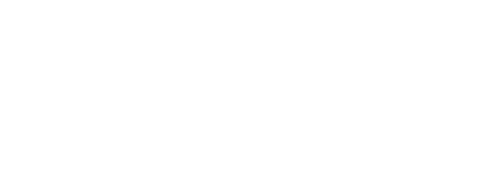 А.В. Бондаренко№ вариантаКомбинация значений признаковРезультат Услуги, за которым обращается заявитель «Оценка качества оказываемых социально ориентированной некоммерческой организацией общественно полезных услуг»Результат Услуги, за которым обращается заявитель «Оценка качества оказываемых социально ориентированной некоммерческой организацией общественно полезных услуг»Социально ориентированные некоммерческие организации, оценка качества оказания общественно полезной услуги которых относится к компетенции Органа власти, обратилось лицо, имеющее право действовать от имени заявителя без доверенностиСоциально ориентированные некоммерческие организации, оценка качества оказания общественно полезной услуги которых относится к компетенции Органа власти, обратился уполномоченный представитель заявителяРезультат Услуги, за которым обращается заявитель «Исправление допущенных опечаток и (или) ошибок»Результат Услуги, за которым обращается заявитель «Исправление допущенных опечаток и (или) ошибок»Социально ориентированные некоммерческие организации, оценка качества оказания общественно полезной услуги которых относится к компетенции Органа власти, обратилось лицо, имеющее право действовать от имени заявителя без доверенностиСоциально ориентированные некоммерческие организации, оценка качества оказания общественно полезной услуги которых относится к компетенции Органа власти, обратился уполномоченный представитель заявителя№ п/пПризнак заявителяЗначения признака заявителяРезультат Услуги «Оценка качества оказываемых социально ориентированной некоммерческой организацией общественно полезных услуг»Результат Услуги «Оценка качества оказываемых социально ориентированной некоммерческой организацией общественно полезных услуг»Результат Услуги «Оценка качества оказываемых социально ориентированной некоммерческой организацией общественно полезных услуг»Категория заявителя1. Социально ориентированные некоммерческие организации, оценка качества оказания общественно полезной услуги которых относится к компетенции Органа властиКто обращается за предоставлением услуги1. Обратилось лицо, имеющее право действовать от имени заявителя без доверенности.2. Обратился уполномоченный представитель заявителяРезультат Услуги «Исправление допущенных опечаток и (или) ошибок»Результат Услуги «Исправление допущенных опечаток и (или) ошибок»Результат Услуги «Исправление допущенных опечаток и (или) ошибок»Категория заявителя1. Социально ориентированные некоммерческие организации, оценка качества оказания общественно полезной услуги которых относится к компетенции Органа властиКто обращается за предоставлением услуги1. Обратилось лицо, имеющее право действовать от имени заявителя без доверенности.2. Обратился уполномоченный представитель заявителя